Opracowała: Alina PawelecDane kontaktowe: tel. 508107535e-mail: alapawelec@wp.plTechnologia gastronomiczna z towaroznawstwem
klasa I B. sz. I stopniadata realizacji: 18.05.2020Temat: Owoce południowe, egzotyczne – cytrusy.Zadania do wykonania:Przeczytaj tekst ze stron 251-253 (załącznik nr 1).Narysuj 5 wybranych owoców cytrusowych, napisz krótką charakterystykę każdego z nich.Proszę przesłać na maila wykonane zadanie. Na tej podstawie wystawię oceny. Powodzenia!Załącznik nr 1, strona 1: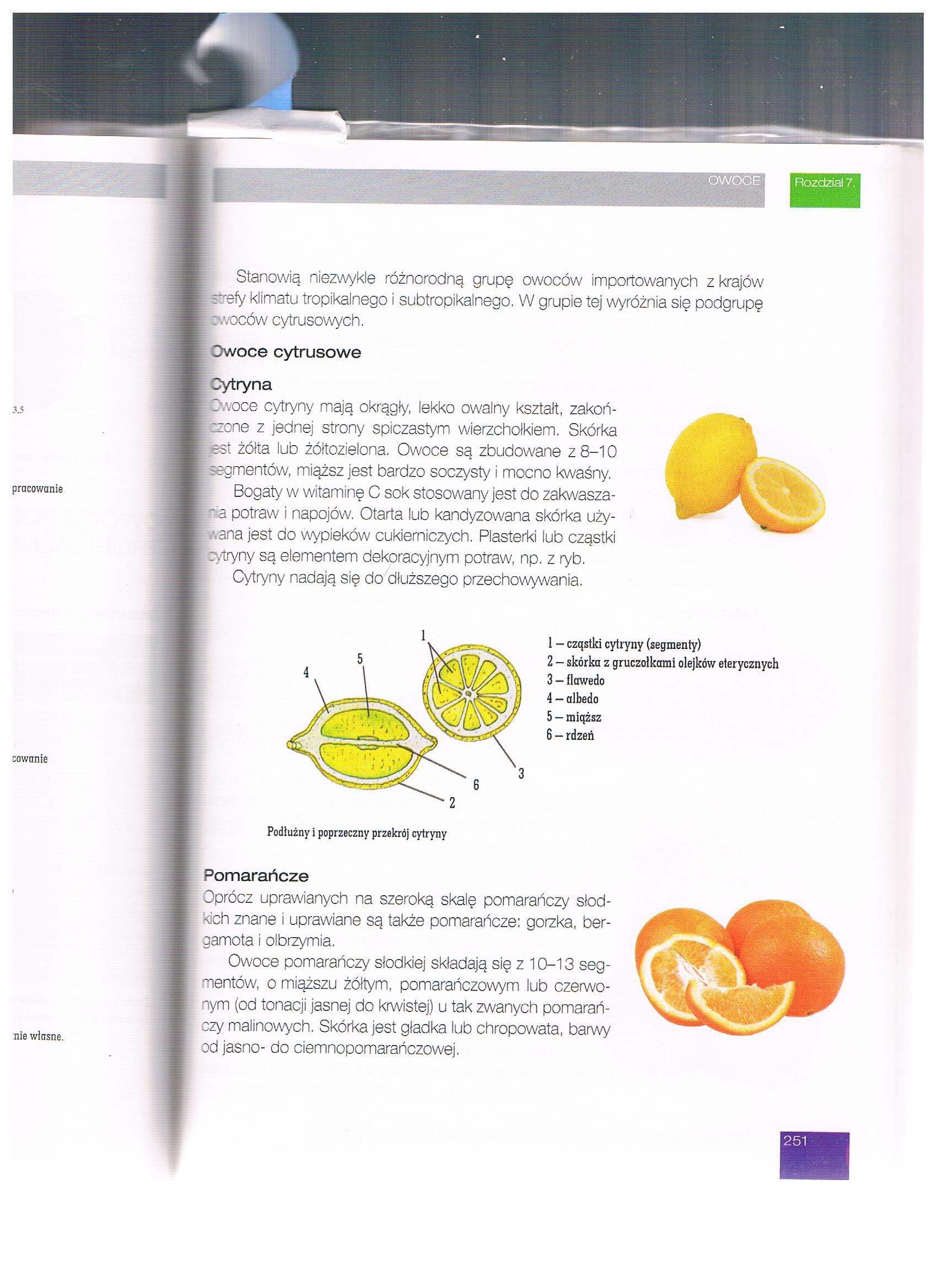 Załącznik nr 1, strona 2: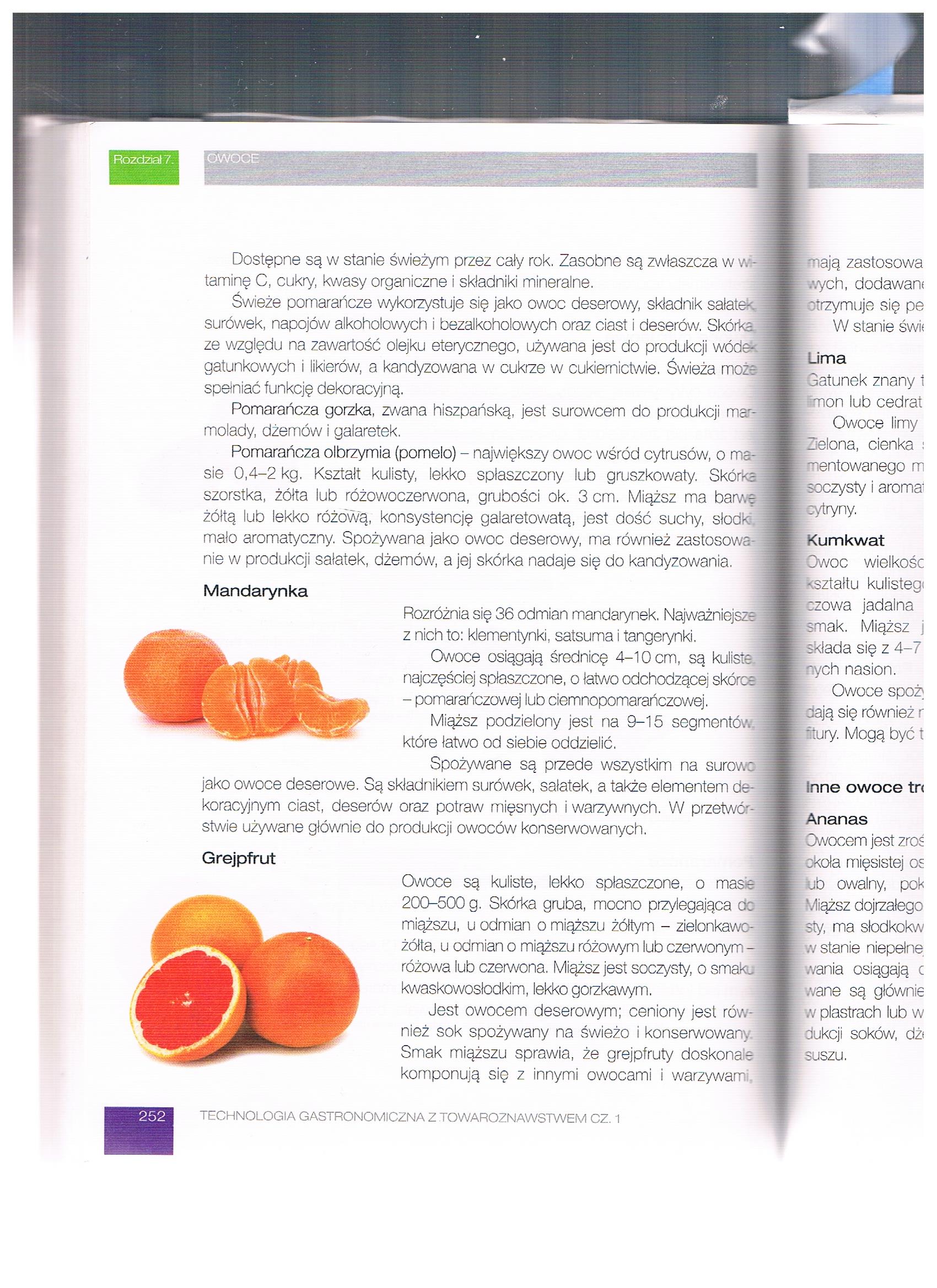 Załącznik nr 1, strona 3: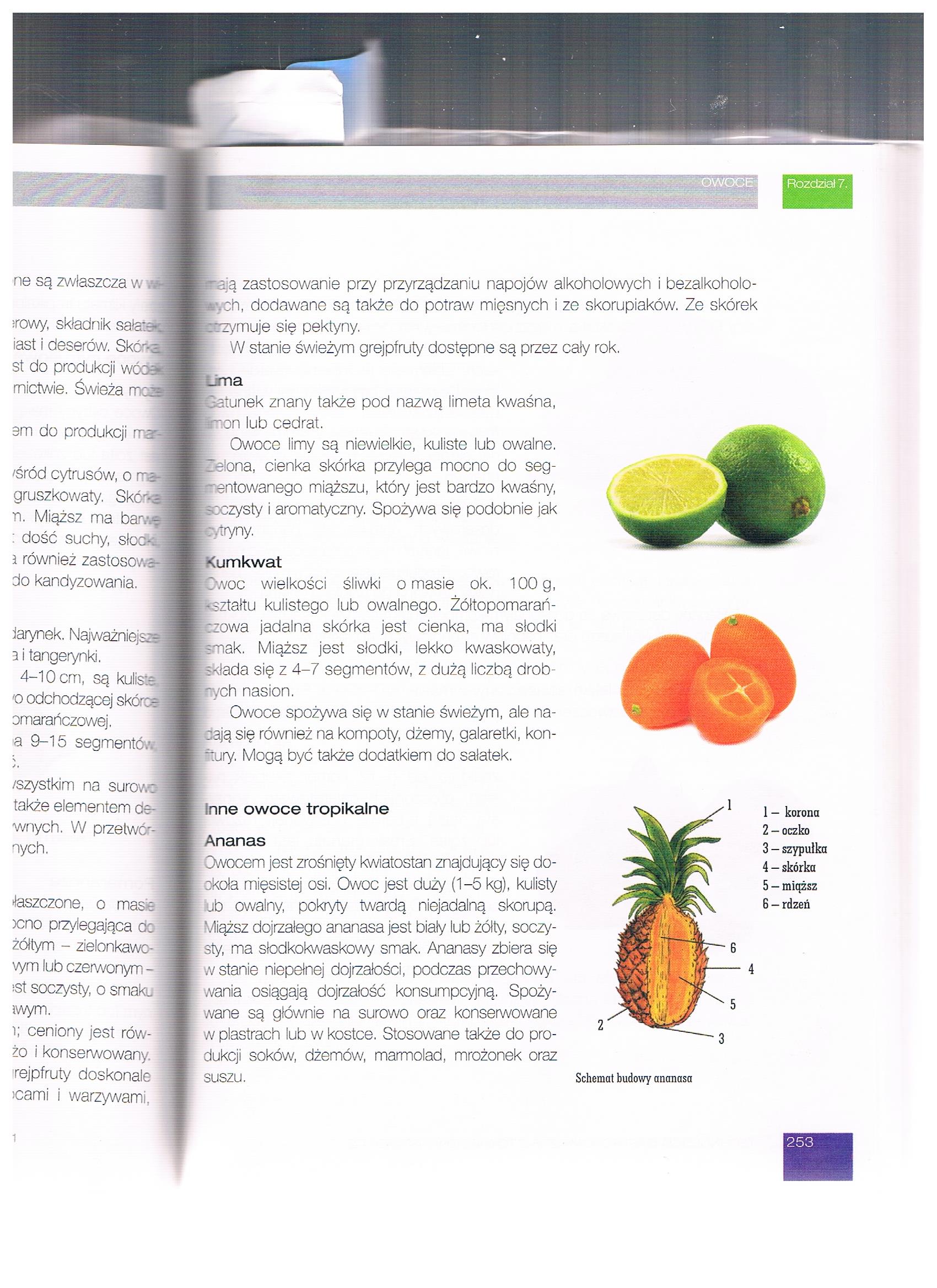 Opracowała: Alina PawelecDane kontaktowe: tel. 508107535e-mail: alapawelec@wp.plTechnologia gastronomiczna z towaroznawstwem
klasa I B. sz. I stopniadata realizacji: 22.05.2020Temat: Charakterystyka bakalii.Zadania do wykonania:Przeczytaj tekst ze strony 259 (załącznik nr 2).Narysuj 3 bakalie, podpisz je i podaj krótką charakterystyką każdej z nich.Proszę przesłać na maila wykonane zadanie. Na tej podstawie wystawię oceny. Powodzenia!Załącznik nr 2, strona 1: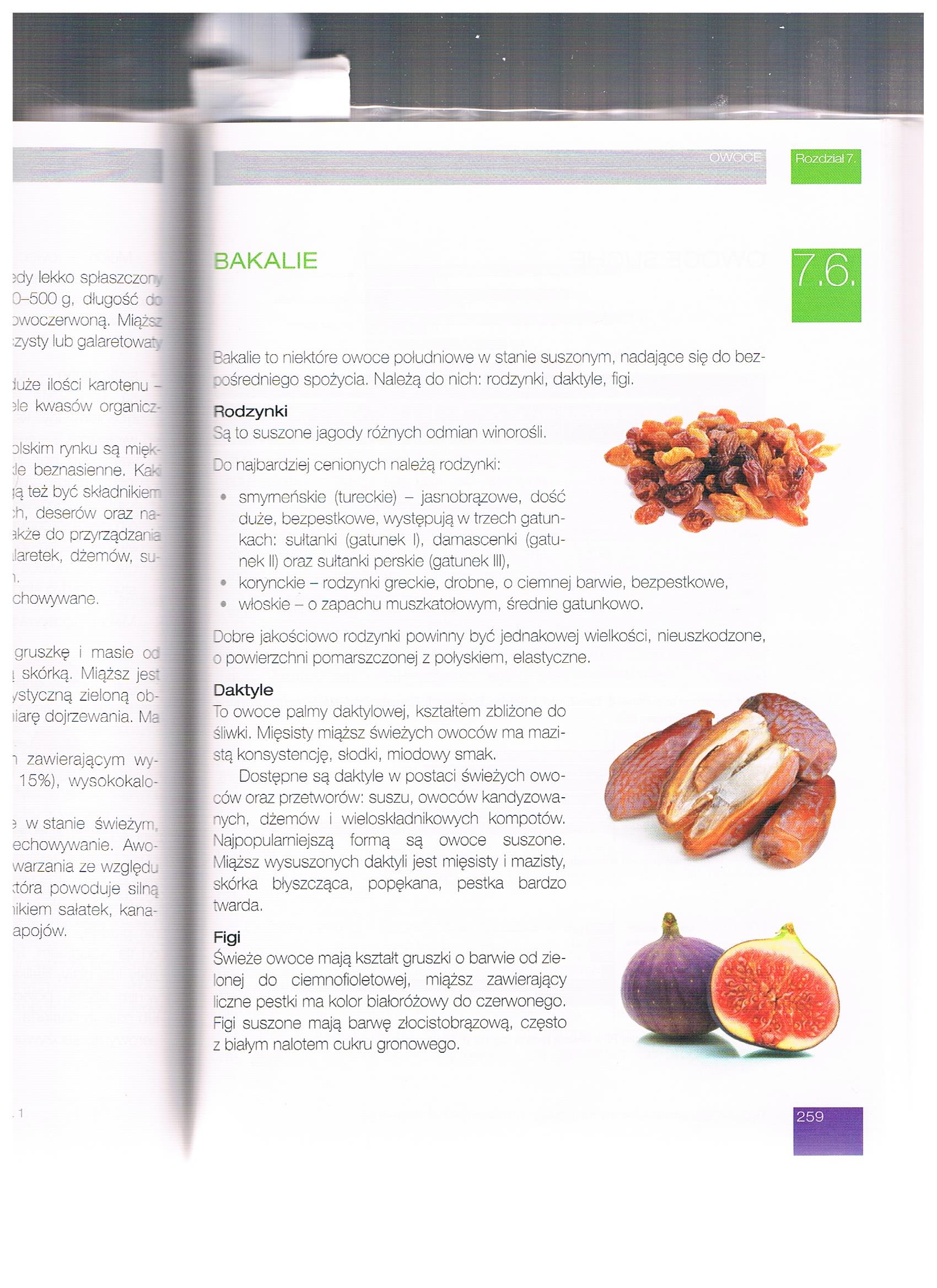 